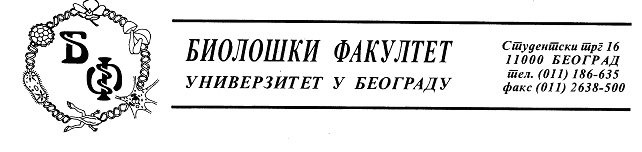 21/ 37 – 20.03.2017.На основу чл. 55. став 1. тачка 2, 57 и 60. став 1. тачка 2. Закона о јавним набавкама („Службени гласник РС“, бр. 124/12, 14/15 и 68/15)УНИВЕРЗИТЕТ У БЕОГРАДУ - БИОЛОШКИ ФАКУЛТЕTБеоград, Студентски трг 16www.bio.bg.ac.rsобјављујеПОЗИВ ЗА ПОДНОШЕЊЕ ПОНУДЕ У ПОСТУПКУ ЈАВНЕ НАБАВКЕ МАЛЕ ВРЕДНОСТИ УСЛУГА ИЗВОЂЕЊЕ ТЕРЕНСКЕ НАСТАВЕ ЗА СТУДЕНТЕ БИОЛОШКОГ ФАКУЛТЕТАВрста наручиоца:              Врста поступка јавне набавке: Врста предмета:   Број ЈНМВ:    Опис предмета набавке са називом и ознаком из општег речника набавке:Број партија:  Критеријум – елементи критеријума за доделу уговора: Начин преузимања конкурсне документације односно „Интернет“ адреса где је конкурсна документација доступна:Право учешћа у поступку и достваљање доказа:Начин подношења понуде и рок за подношење понуде:Место, време и начин отварања понуда:Услови под којима представници понуђача могу учествовати у поступку отварања понуда:13.  Подаци о називу, адреси и „Интернет“ адреси државног органа или организације где се могу благовремено добити исправни подаци о: 14.	Рок за доношење одлуке о додели уговора:   15.	Лице за контакт:16.	Остале информације:У Београду, 20.03.2017.                                                                                                             ДЕКАН                                                                                    _________________________________                                                                                            Проф. Др Жељко ТомановићПредмет јавне набавкеУслуге извођења теренске наставе – обликована у 2 (две) партијеНазив и ознака из Општег речника набавке- 80000000 – услуге образовања и стручног оспособљавања- 63516000 - услуге организације путовања- 63510000 – услуге путничких агенција и сличне услуге